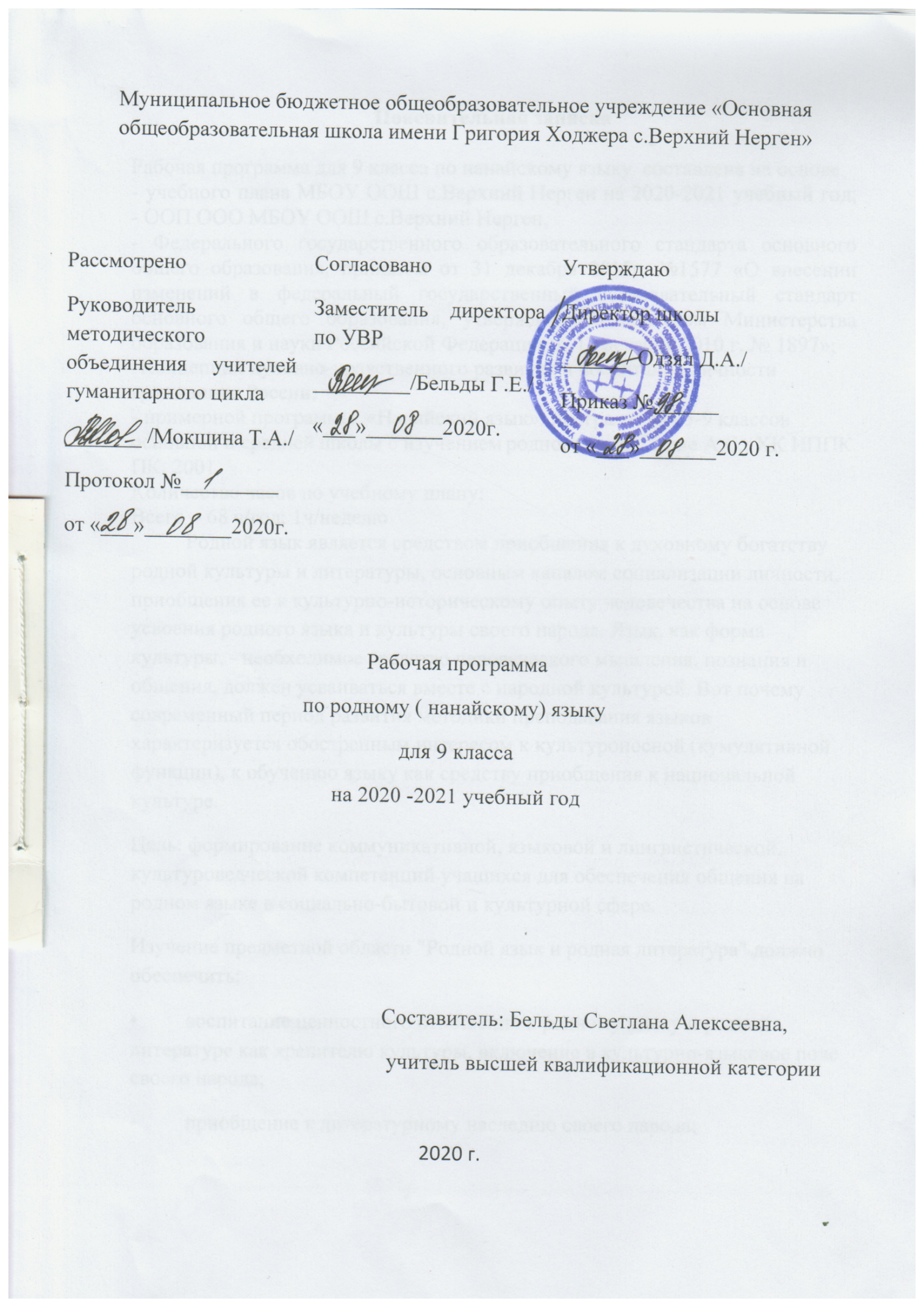 Пояснительная запискаРабочая программа для 9 класса по нанайскому языку  составлена на основе - учебного плана МБОУ ООШ с.Верхний Нерген на 2020-2021 учебный год,  - ООП ООО МБОУ ООШ с.Верхний Нерген,- Федерального государственного образовательного стандарта основного общего образования, приказом от 31 декабря 2015г. №1577 «О внесении изменений в федеральный государственный образовательный стандарт основного общего образования, утвержденного приказом Министерства образования и науки Российской Федерации от 17 декабря . № 1897»; - Концепции духовно-нравственного развития и воспитания личности гражданина России;- примерной программы  «Нанайский язык»: программ для 5-9 классов основной и средней школы с изучением родного языка/ Киле А.С., ХК ИППК ПК, 2001.Количество часов по учебному плану:Всего – 68 ч/год; 1ч/неделюРодной язык является средством приобщения к духовному богатству родной культуры и литературы, основным каналом социализации личности, приобщения ее к культурно-историческому опыту человечества на основе усвоения родного языка и культуры своего народа. Язык, как форма культуры, - необходимое средство человеческого мышления, познания и общения, должен усваиваться вместе с народной культурой. Вот почему  современный период развития методики преподавания языков характеризуется обостренным интересом к культуроносной (кумулятивной функции), к обучению языку как средству приобщения к национальной культуре.Цель: формирование коммуникативной, языковой и лингвистической, культуроведческой компетенций учащихся для обеспечения общения на родном языке в социально-бытовой и культурной сфере.Изучение предметной области "Родной язык и родная литература" должно обеспечить: •	воспитание ценностного отношения к родному языку и родной литературе как хранителю культуры, включение в культурно-языковое поле своего народа; •	приобщение к литературному наследию своего народа; •	формирование причастности к свершениям и традициям своего народа, осознание исторической преемственности поколений, своей ответственности за сохранение культуры народа; •	обогащение активного и потенциального словарного запаса, развитие у обучающихся культуры владения родным языком во всей полноте его функциональных возможностей в соответствии с нормами устной и письменной речи, правилами речевого этикета; •	получение знаний о родном языке как системе и как развивающемся явлении, о его уровнях и единицах, о закономерностях его функционирования, освоение базовых понятий лингвистики, формирование аналитических умений в отношении языковых единиц и текстов разных функционально-смысловых типов и жанров.Планируемые результаты изучения курса «Родной (нанайский) язык»Предметные результаты изучения курса «Родной (нанайский) язык»Система языка:Обучающийся научится:__ отличать причастия  по их лексико-грамматическим признакам от прилагательного и глаголов;__ уметь правильно, согласно их значениям, употреблять в устной и письменной речи активные, пассивные и притяжательные причастия в определенном времени, в положительной и отрицательной формах;__ уметь связывать причастия с существительными, соблюдая порядок слов в нанайском предложении;__ уметь характеризовать предмет, животное, явления с помощью причастий;__ уметь подбирать синонимы и антонимы, выраженные с причастиями, по словарю и без него;_ отличать деепричастия от других частей речи по их морфологическим признакам;__ уметь правильно, согласно их грамматическим значениям, употреблять деепричастие в устной и письменной речи;__ уметь определять синтаксическую связь между членами предложения, строить предложение, соблюдая порядок расположения в нем членов предложения;__ уметь интонационно выделять в речи обращение, вводное слово и вводное предложение, на письме-расставлять соответствующие знаки препинания;__ уметь строить и пользоваться в устной и письменной речи предложения с прямой и косвенной речью.Развитие устной и письменной речи на основе этнокультурного материала                      Обучающийся научится:- по названной теме, картине, ситуации излагать содержание, составлять план.__ использовать усвоенную лексику, изученные части речи.__пользоваться различными словарями.__ составлять диалог на темы по национальным видам спорта с использованием изучаемых грамматических норм.__ составлять предложения, диалоги, небольшие рассказы об отдельных играх.__ обмениваться мнениями о воспитании детей по традиционной и современной педагогикеОбучающийся получит возможность:__давать развернутые ответы на вопросы по содержанию прочитанных текстов;__ преобразовывать устный и письменный пересказ (изложение) текста с изменением лица;__ создавать устный и письменный пересказ (изложение) текста с элементами описания;__ устно и письменно описывать какую-либо игру, спортивный национальный праздник;__ обмениваться мнениями о воспитании детей по традиционной и современной педагогике. Содержание тем и планируемые результаты учебного предмета «Родной язык»Учебно-тематический план родного (нанайского) языкаМуниципальное бюджетное общеобразовательное учреждение«Основная общеобразовательная школа имени Григория Ходжера  с. Верхний Нерген»СОГЛАСОВАНОЗаместитель директора по УВР:___________        ______________(подпись)                (расшифровка)_______________ 2020г.Календарно-тематическое планирование«Родной язык» 9 классна 2020/2021 учебный годУчитель: Бельды Светлана АлексеевнаКоличество часов:всего 68 часов; в неделю 2 часа.Планирование составлено на основе рабочей программы__________________________________________________________________(указать ФИО учителя, реквизиты утверждения рабочей программы с датой)2020 гКалендарно-тематическое планирование «Родной язык» 9 класс 68 часов№ТемаОсновное содержаниеПланируемые результаты1Повторение изученного в 8 классе           Повторение изученного в 8 классе.   Имя отрицания аба гучи ана. Наречие. Образные слова. Местоимение. Служебные части речи. Междометие. 2Причастие             Причастие  Понятие о причастии как части речи. Лексическое значение. Грамматические признаки. Синтаксическая роль причастия в предложении. Именные признаки у причастий: число, падеж, притяжание. Глагольные признаки у причастия: категория времени (настоящее и прошедшее), спряжение притяжательных причастий, управление падежными формами.Активные причастия. Значение и образование активных причастий настоящего и прошедшего времени положительной и отрицательной формы. Неизменяемость активных причастий.Пассивные причастия. Значение и образование пассивных причастий настоящего и прошедшего времени положительной и отрицательной формы. Склонение пассивных причастий.Притяжательные причастия. Значение и образование притяжательных причастий настоящего и прошедшего времени положительной и отрицательной формы. Спряжение притяжательных причастий. Отличие притяжательных причастий личных форм глаголов изъявительного наклонения.Причастный оборот и его обособлениеОтличие причастий в нанайском и русском языках.Распознавать причастие как часть речи по вопросу и общему значению; определять морфологические признаки, синтаксическую роль.Отличать причастия по их лексико-грамматическим признакам от прилагательных и глаголов.Правильно образовывать и употреблять в устной и письменной речи активные, пассивные и притяжательные причастия в определенном времени, в положительной и отрицательной формах.Связывать причастия с существительными, соблюдая порядок слов в нанайском предложении.Характеризовать предмет, животное, явления с помощью причастий.Правильно подбирать синонимы и антонимы, выраженные причастиями, по словарю и без него.Выделять запятыми причастные обороты стоящие после определяемого существительного.Осознавать особенности причастия в родном языке по сравнению с русским языком.Устно и письменно морфологически разбирать причастия.3Деепричастие  Деепричастие  Понятие о деепричастии. Лексическое значение. Грамматические признаки.   Синтаксическая роль деепричастия в предложении. Разряды деепричастий.Одновременное деепричастие, его значение и морфологический признак (наличие формы единственного и множественного числа). Образование одновременных деепричастий единственного и множественного числа  в положительной и  отрицательной форме. Разновременные деепричастия, его значение. Образование разновременных деепричастий положительной и отрицательной формы.Условно-временное деепричастие, его значение и морфологический признак (наличие формы единственного и множественного числа). Образование условно-временных деепричастий единственного и множественного числа в положительной форме.Деепричастный оборот и его обособление. Отличие деепричастий в нанайском и русском языках.Распознавать причастие как часть речи по вопросу и общему значению; определять морфологические признаки, синтаксическую роль.Отличать деепричастие от глаголов по их лексико-грамматическим признакам.Правильно образовывать деепричастия и, согласно их грамматическим значениям, употреблять в устной и письменной речи.Правильно связывать деепричастие с зависимыми словами и главный глагол, соблюдая порядок слов в нанайском предложении. Устно и письменно морфологически разбирать деепричастия.4СинтаксисСинтаксис Понятие о синтаксисе и пунктуации. Словосочетание. Предложение. Связь слов в предложении. Порядок слов в нанайском предложении. Логическое ударение.Главные члены предложения. Подлежащее, его способы выражения. Сказуемое простое, составное глагольное и составное именное. Способы выражения сказуемого. Согласование сказуемого с подлежащим.Второстепенные члены предложения. Определение, способы его выражения. Примыкание при связи определения,  выраженного именем прилагательным, числительным, некоторыми местоимениями и причастием, с определяемым словом (Мома дё, дёгдо, дёкчи. Дуин дэрэ, дэрэвэ. Улэсиури пиктэ, пиктэвэ, пиктэди).Дополнение, способы его выражения.Обстоятельство. Основные виды обстоятельств и способы их выражения.Простое предложение. Односоставные и двусоставные предложения. Полное и неполное предложение. Предложения с однородными членами. Союзы при однородных членах. Запятая между однородными членами.Предложения с обращениями, вводными словами и вводными предложениями. Выделение на письме обращений знаками препинаний: запятыми, тире, двоеточием.Сложное предложение. Знаки препинания при них.  Сложносочиненное и сложноподчиненное предложение. Сложное бессоюзное предложение.Предложение с прямой и косвенной речью. Знаки препинания при них. Замена прямой речи косвенной речью при помощи суффиксов –ам/-ям/-эм/-ем/-м, а  также союзов и интонации голоса.   Распознавать причастие как часть речи по вопросу и общему значению; определять морфологические признаки, синтаксическую роль.Отличать деепричастие от глаголов по их лексико-грамматическим признакам.Правильно образовывать деепричастия и, согласно их грамматическим значениям, употреблять в устной и письменной речи.Правильно связывать деепричастие с зависимыми словами и главный глагол, соблюдая порядок слов в нанайском предложении. Устно и письменно морфологически разбирать деепричастия.5Повторение пройденного в 8 классе  Повторение пройденного в 8 классе  Развитие устной и письменной  речи на основе этнокультурного материала«Народная педагогика» (игра как школа жизни и труда; воспитание у детей характера, нравственных качеств; воспитание качеств, необходимых в промысловой деятельности, быту).«Образование» (сельская школа; учитель и ученик; родитель и ученик; обучение и воспитание; каникулы). Воспринимать на слух тексты на родном языке.Задавать вопрос и отвечать на него.Строить монологическую и диалогическую речь.Знать словарь темы, уметь использовать в устной и письменной речи. Знать о традиционном значении охотничьего промысла, рыболовства и собирательства в жизни нанайцев.Рассказывать о процессе рыбной ловли традиционным способом.Рассказывать о поездке за грибами, ягодами, орехами.Знать традиционную технологию переработки и заготовки дикоросов впрок.Описывать правила 1-2 нанайских игр.Знать значение традиционных нанайских игр в воспитании детей.Грамотно переводить тексты по теме с русского на нанайский язык и наоборот.Знать значение традиционной нанайской и современной педагогики.№Раздел (тема)ВсегоРазвитие речиКонтрольная работаИтого1Повторение изученного в 8классе421 входная72Причастие 1341183Деепричастие 721104Синтаксис1231165Повторение изученного 9 классе  1331  итоговая17Итого:4914568№Тема Количество часовРазвитие речиХарактеристика основных видов деятельности учащихся (на уровне учебных действий)ДатаДатаДатаДатаДатаДатаДатаДатаДатаДата№Тема Количество часовРазвитие речиХарактеристика основных видов деятельности учащихся (на уровне учебных действий)планпланпланпланпланпланпланфактфактфактПовторение изученного в 8 классе.  71 Имя отрицания аба гучи ана.  (нет, без него, без чего-то)1Создавать устные диалогические высказывания2Наречие. Виды наречия. Образные слова1Использовать наречия в качестве средств цепной связи как средства оформления начала сложных синтаксических 3 Рр «Народная педагогика: игра как школа жизни и труда»1Строить устный монологический ответ в форме рассуждения4Входная контрольная работа15Местоимение. 1Употреблять в речи местоимение и применять их в письменной речи6Рр «Народная педагогика: воспитание у детей характера»17Служебные части речи.  Междометие.1Различать послелоги, частицы и союзыПричастие. 228Понятие о причастии. Синтаксическая роль причастий.1Различать причастия по вопросу и общему значению, определять его морфологические признаки, синтаксическую функцию.9Именные признаки у причастия. Число, падеж, притяжание.1Устанавливать грамматические признаки прилагательного у причастия10Рр «Народная педагогика: воспитание у детей нравственных качеств»1Строить устный монологический  и/ или письменный ответ в форме рассуждения11Глагольные признаки у причастия. Категория времени (настоящее и прошедшее), спряжение. 1Устанавливать грамматические признаки глагола у причастия12 Активные причастия.1Уметь правильно, согласно их значениям употреблять в устной и письменной речи активные причастия13Рр «Народная педагогика: воспитание у детей    качеств»1 Словарная работа14-15Образование активных причастий настоящего и прошедшего времени положительной формы2Распознавать причастие как часть речи по вопросу и общему значению16-17Образование активных причастий настоящего и прошедшего времени отрицательной формы2Правильно образовывать и употреблять в устной и письменной речи активные причастия в определенном времени, в положительной форме.18-19Образование пассивных причастий настоящего и прошедшего времени положительной формы2Правильно образовывать и употреблять в устной и письменной речи пассивные  причастия в определенном времени, в положительной форме.20-21Образование пассивных причастий настоящего и прошедшего времени отрицательной формы2Правильно образовывать и употреблять в устной и письменной речи пассивные причастия в определенном времени, в отрицательной форме.22Притяжательные причастия1Определять притяжательные причастия в определенном времени, в положительной и отрицательной формах.23Образование притяжательных причастий1Правильно образовывать и употреблять в устной и письменной речи притяжательные причастия в определенном времени, в положительной и отрицательной формах.24Рр «Народная педагогика: воспитание у детей необходимых в промысловой деятельности»1Знать словарь темы. Уметь дать описание 1-2 игр.25Отличие причастий  в нанайском и русском языках.1Отличать причастия по их лексико-грамматическим признакам от прилагательных и глаголов.26Отличие причастий  в нанайском и русском языках.1Отличать причастия по их лексико-грамматическим признакам от прилагательных и глаголов.27 Контрольная работа по теме «Причастие»1тест28Морфологический разбор причастий1Определять морфологические признаки29Рр «Народная педагогика: воспитание у детей необходимых навыков в быту». Сочинение-рассуждение1Строить текст- рассуждение по темеДеепричастие 1230Понятие о деепричастии. Синтаксическая роль деепричастия в предложении. Разряды деепричастий.1Отличать деепричастия от других частей речи, использовать их  в активном словаре31-32Одновременное деепричастие, его значение и морфологический признак (наличие формы ед. и мн.ч). Образование одновременных деепричастий единственного и множественного числа в положительной и отрицательной форме.2Отличать деепричастие от глаголов по их лексико-грамматическим признакам.33Рр «Образование»: сельская школа.	1Знать словарь темы; уметь использовать словарь в устной и письменной речи34Разновременное деепричастие, его значение. Образование разновременных деепричастий положительной формы.1Правильно образовывать деепричастия и, согласно их грамматическим значениям, употреблять в устной и письменной речи.35Разновременное деепричастие, его значение. Образование разновременных деепричастий отрицательной формы.1Правильно образовывать деепричастия и, согласно их грамматическим значениям, употреблять в устной и письменной речи.36 Рр «Образование»: Учитель и ученик.1 Знать словарь темы; уметь использовать словарь в устной и письменной речи37-38Условно-временные (условные) деепричастия2Правильно связывать деепричастие с зависимыми словами и главный глагол, соблюдая порядок слов в нанайском предложении39Морфологический разбор деепричастий1Устно и письменно морфологически разбирать деепричастия.40Роль деепричастий в предложении. Деепричастный оборот. Отличие деепричастий в нанайском и русском языках.1 Отличать деепричастия от других частей речи, использовать  их в активном словаре41Контрольная работа по теме «Деепричастие»1Синтаксис 2042Понятие о синтаксисе и пунктуации. Словосочетание. Предложение. Порядок слов в нанайском предложении.1Понимать и доказывать отличие словосочетания от предложения. Выделять словосочетания при анализе предложения, определять типы связи слов.43Связь слов в предложении. Согласование.144Связь слов в предложении. Управление1Выделять грамматическую основу предложения.45Связь слов в предложении. Примыкание1Выделять грамматическую основу предложения.46Рр «Образование»: Родитель и ученик.1Уметь связно говорить о достоинствах и недостатках традиционной и современной педагогики47Главные члены предложения. Подлежащее, способы его выражения.1Разбирать предложения по членам предложения.48Сказуемое. Простое, составное глагольное и составное именное сказуемое.1Определять синтаксическую связь между членами предложения. 49Способы выражения сказуемого. Согласование сказуемого с подлежащим.1Строить предложение, соблюдая порядок расположения в нем членов предложения.50Второстепенные члены предложения. Определение, способы его выражения. Примыкание при связи определения с определяемым словом.1Строить предложение, соблюдая порядок расположения в нем членов предложения.51Второстепенные члены предложения. Дополнение, способы его выражения. 1Строить предложение, соблюдая порядок расположения в нем членов предложения.52Второстепенные члены предложения. Обстоятельство. Основные виды обстоятельств и способы их выражения.1Строить предложение, соблюдая порядок расположения в нем членов предложения.53Простое предложение. Односоставное и двусоставное предложение. Полное и неполное предложение.1Отличать простое и сложное предложения54Однородные члены предложения. Союзы и запятая при однородных членах предложения.1Видеть в предложении однородные члены, правильно определять их ряды и расставлять знаки препинания. 55 Рр «Образование»: обучение и воспитание.1Уметь грамотно переводить тексты по теме с русского на нанайский язык и наоборот56Обращение, вводные слова, вводные предложения.1Интонационно выделять в речи обращение, вводное  слово и вводное предложение, на письме – расставлять соответствующие знаки препинания. 57Сложносочиненные предложения.   Сложноподчиненные предложения. Сложное бессоюзное предложение.1Строить сложносочиненное, сложноподчиненное предложение в устной и письменной речи.58Предложения с прямой и косвенной речью. Знаки препинания при них. Замена прямой речи косвенной. 1Правильно интонировать предложение с прямой и косвенной речью. Уметь строить и пользоваться в устной и письменной речи предложениями с прямой и косвенной речью.59Рр «Образование»: каникулы.160Контрольная работа по теме: «Синтаксис»1Знать значение традиционной нанайской и современной педагогики.61Работа над ошибками. Закрепление по теме «Синтаксис»1Строить бессоюзное сложное предложение в устной и письменной речи.Повторение по изученным темам в 9 классе762Рр Изложение текста «Интернационал»1Воспринимать на слух тексты на родном языке. Излагать материал в сжатой форме в соответствии  с нормами грамматики и орфографии 63Повторение по теме «Причастие»164Повторение по теме «Деепричастие»165Итоговая контрольная работа166Рр сочинение «Язык мой – друг мой».1Уметь связно пересказывать текст, использовать лексические средства выразительности в собственной речи67Повторение по теме «Синтаксис»168Обобщающий урок1